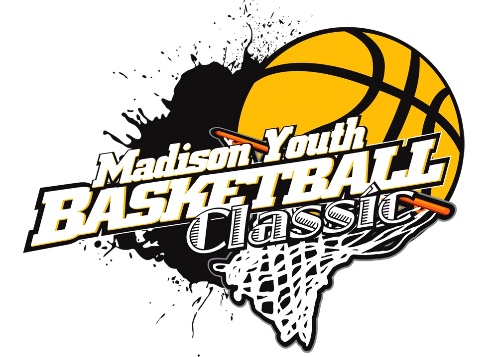 8th Grade Boys High School 3Middle School         			        Com. Center 1		           	                                                                                                                                                        Score10AM	       HS3 Dells vs Mitchell			FH   Madison vs HamlinNoon		HS3  Hamlin vs Milbank			FH   Watertown vs Mitchell 2PM		HS3  Dells vs Watertown			FH    Madison vs Milbank4PM             FH  1st vs 1st                     HS3 2nd vs 2nd                     CC1   3rd vs 3rdMadison					DellsMilbank					WatertownHamlin					Mitchell